２０２３年度日本陸上競技連盟Ｕ－１９強化研修合宿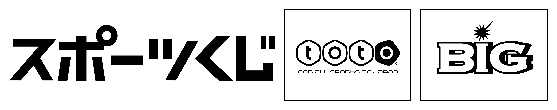 全国高等学校体育連盟陸上競技専門部強化合宿　関東地区合宿　参加申込書【参加者情報】＜申込上の注意事項＞本用紙に必要事項を記入し、各都県申込担当へ送付してください。（要項記載の申込先に直接送付しないでください）参加料は各都県指定の口座等に振込をしてください。各都県で集約後、開催県（神奈川）に振込をしてください。提出していただいた個人情報は合宿実施に関する業務にのみ使用し、その他には使用しません。都県名茨城茨城都県学校名茨城県立高体連茨城県立高体連茨城県立高体連茨城県立高体連☑高等学校　　□中等教育学校学校長名学校長名高体連　陸高体連　陸高体連　陸高体連　陸公印申込責任者名牛久　陸牛久　陸学校連絡先（電話番号）学校連絡先（電話番号）029-888-8888029-888-8888029-888-8888029-888-8888029-888-8888申込責任者連絡先（携帯）090-9999-8888090-9999-8888性別生年月日生年月日参加区分参加区分ウシク　　　ソウタウシク　　　ソウタ男西暦　2008　年　9　月　25　　日西暦　2008　年　9　月　25　　日☑　各都県推薦選手（　☑自費参加　□各都県推薦支給選手）日本陸連推薦選手（U20オリンピック育成指定選手）☑　各都県推薦選手（　☑自費参加　□各都県推薦支給選手）日本陸連推薦選手（U20オリンピック育成指定選手）牛久　槍太牛久　槍太男西暦　2008　年　9　月　25　　日西暦　2008　年　9　月　25　　日☑　各都県推薦選手（　☑自費参加　□各都県推薦支給選手）日本陸連推薦選手（U20オリンピック育成指定選手）☑　各都県推薦選手（　☑自費参加　□各都県推薦支給選手）日本陸連推薦選手（U20オリンピック育成指定選手）参加種目参加種目自己ベスト（令和５年９月末時点）参加種目自己ベスト（令和５年９月末時点）参加種目自己ベスト（令和５年９月末時点）緊急連絡先（本人緊急時の連絡先）緊急連絡先（本人緊急時の連絡先）緊急連絡先（本人緊急時の連絡先）やり投60m0060m0060m00連絡先（例：母携帯）母携帯連絡先（例：母携帯）母携帯電話番号090-7777-6666